БЮДЖЕТНОЕ УЧРЕЖДЕНИЕ СОЦИАЛЬНОГО     ОБСЛУЖИВАНИЯ ИВАНОВСКОЙ ОБЛАСТИ«ЮЖСКИЙ  ЦЕНТР СОЦИАЛЬНОГО ОБСЛУЖИВАНИЯ»155630 Ивановская область, г. Южа, ул. Пушкина, 5 а. Тел./факс  2-30-92С Днем Рождения, ветеран!15 февраля 2020 года на пороге своей квартиры получатель социальных услуг на дому Прокопий Ермолаевич Мальцев, участник Великой Отечественной войны и ветеран органов внутренних дел, принимал поздравления с 93 Днем Рождения! В этот день сотрудники ОБУСО «Южский ЦСО» и члены местного отделения Общероссийской общественной организации «Союза пенсионеров России» по Южскому муниципальному району от всей души поздравили ветерана: «Уважаемый Прокопий Ермолаевич! Примите искренние поздравления с Днем Вашего Рождения! Ваша жизнь - достойный пример для подражания! Вы человек – эпоха, за Вашими плечами много важных, поистине исторических событий. Вы принадлежите поколению, которому выпало с оружием в руках мужественно сражаться за нашу страну и на своих плечах вынести тяготы и лишения военного времени, победить сильного и коварного врага. Благодаря Вам мы сегодня можем жить под мирным небом, работать, растить детей и внуков. Вы много трудились, всегда находились в гуще общественно важных дел и за это пользовались глубоким уважением окружающих. Вы и сегодня являетесь примером стойкости, оптимизма и жизнелюбия. В этот знаменательный день от всей души желаем Вам крепкого здоровья, бодрости духа, добра и благополучия! Пусть Ваша жизнь всегда будет наполнена уважением и поддержкой друзей, заботой, теплом и вниманием родных и близких!Директор центра:                                                                                Н.Б.ЛакееваИсп. Шутова И.М. Тел.8-(493-47) 2-30-92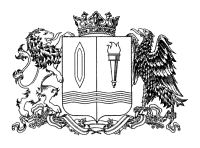 